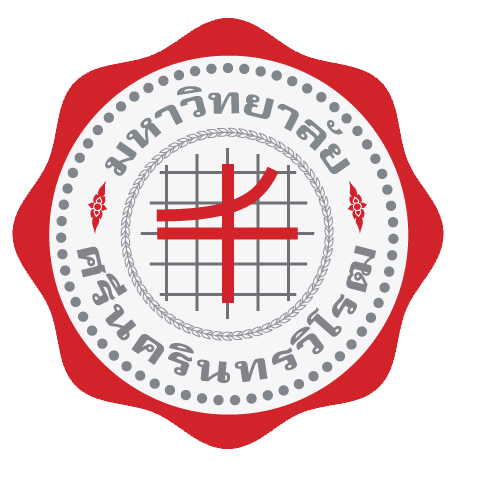 รายละเอียดข้อเสนอโครงการคณะวิทยาศาสตร์ มหาวิทยาลัยศรีนครินทรวิโรฒชื่อหน่วยงานที่รับผิดชอบ 		ฝ่าย/ภาควิชา............................................ คณะวิทยาศาสตร์ มหาวิทยาลัยศรีนครินทรวิโรฒชื่อโครงการ  		โครงการ.............................................................. 		กิจกรรมที่ 1 ..................................................			ภายใต้โครงการหลัก (ถ้ามี) ................................ประเภทโครงการ		⬜   โครงการใหม่ 	⬜   โครงการเก่าหลักการและเหตุผล...........................................................................................................................................................................................................................................................................................................................................................................................................................................................................วัตถุประสงค์ของโครงการ ............................................................................................................................................................................................................................................................................................................คณะกรรมการบริหารโครงการ   ...................................				ที่ปรึกษา (ถ้ามี)...................................				ประธานกรรมการ...................................				กรรมการ...................................				กรรมการ...................................				กรรมการ...................................				กรรมการและเลขานุการ...................................				กรรมการและผู้ช่วยเลขานุการระยะเวลาดำเนินโครงการ ระหว่างวันที่ ...ว/ด/ป...  ถึงวันที่ ...ว/ด/ป...วันที่จัดโครงการ...ว/ด/ป...  ขั้นตอนการดำเนินงาน และ แผนการดำเนินงานสถานที่จัดโครงการ                  	..................................................................................ผู้เข้าร่วมโครงการ   	ผู้เข้าร่วมโครงการ จำนวน................คน ประกอบด้วย บุคลากรสายวิชาการ................................. คนบุคลากรสายปฏิบัติการ ................................. คนนิสิต........................................ คน วิทยากร ………………..คนศิษย์เก่า ………………..คนอื่น ๆ งบประมาณและแหล่งที่มาของงบประมาณโดยเบิกจากงบประมาณงบประมาณ....................... ประจำปีงบประมาณ 256.... คณะวิทยาศาสตร์แผนงาน ....................................... ผลผลิต .......................................... งบ........ จำนวน ............................... บาท (...........................................บาทถ้วน)ประมาณการรายจ่าย	หมายเหตุ : รายจ่ายทั้งหมดเป็นการประมาณการ โดยเบิกจ่ายตามระเบียบราชการทั้งนี้ไม่เกินวงเงินที่ได้รับอนุมัติ ผลผลิตที่คาดว่าจะได้รับ (Output) (จะต้องมีความสอดคล้องกับวัตถุประสงค์).............................................................................................................................................................. .............................................................................................................................................................. ................................................................................................................................................................................................................................................................................... ผลลัพธ์ (Expected Outcomes) ที่คาดว่าเกิดขึ้น (จะต้องมีความสอดคล้องกับวัตถุประสงค์) ............................................................................................................................................................................................................................................................................................................................ .............................................................................................................................................................. .......................................................................................................................................................ปัญหา อุปสรรค และข้อเสนอแนะ จากการจัดโครงการที่ผ่านมา ............................................................................................................................................................................................................................................................................................................................การปรับปรุงแก้ไขปัญหา อุปสรรค และข้อเสนอแนะ จากการจัดโครงการที่ผ่านมา ............................................................................................................................................................................................................................................................................................................................ข้อเสนอแนะ/แนวทางการนำผลการประเมินจากการจัดโครงการครั้งก่อนมาใช้ในครั้งนี้ ............................................................................................................................................................................................................................................................................................................................ ภาคผนวกภาคผนวก 1  ความสอดคล้องกับแผนยุทธศาสตร์ภาคผนวก 2 ความสอดคล้องกับทักษะและการมีส่วนร่วมของศิษย์เก่ากรณีเป็นโครงการที่มีนิสิตเข้าร่วม ขอให้ทุกกิจกรรม/โครงการระบุข้อมูลเพิ่มเติม รายละเอียดดังนี้1. ประเภทกิจกรรมหลัก	 ด้านส่งเสริมวิชาการ			 ด้านบำเพ็ญสาธารณประโยชน์และกิจกรรมเพื่อสังคม	 ด้านส่งเสริมบุคลิกภาพและกีฬา	 ด้านส่งเสริมจริยธรรมและศิลปวัฒนธรรม1.1. การสนองตอบสมรรถนะของนิสิต (Soft Skills)  ทักษะการสื่อสาร : Communication and Language Literacy ทักษะการปรับตัว  : Adaptability ทักษะการเชื่อมโยงสู่สากล : Internationalization ทักษะการบริหารการเงิน/การเป็นผู้ประกอบการ : Financial and Entrepreneurial Literacy ทักษะการรับรู้โลกดิจิตอล การใช้เทคโนโลยี : Digital and Innovative Literacy ทักษะการส่งเสริมสุขภาวะทางกาย ทางใจ : Health Literacy สิ่งแวดล้อมและสังคม : Science, Environmental and Social Literacy จิตสาธารณะ : Public mind1.2. การพัฒนาระบบกลไกเครือข่ายศิษย์เก่าสัมพันธ์เพื่อร่วมพัฒนานิสิตและคณะวิทยาศาสตร์ ไม่มีศิษย์เก่าเข้าร่วม ศิษย์เก่าเข้าร่วมกิจกรรมพัฒนาศักยภาพทางวิชาการและวิชาชีพ SWU ADP (Upskill/Reskill/New skill) ศิษย์เก่ามีส่วนร่วมในการพัฒนานิสิตปัจจุบันด้านการเงิน ศิษย์เก่ามีส่วนร่วมในการพัฒนานิสิตปัจจุบันด้านวิชาการ ศิษย์เก่ามีส่วนร่วมในการพัฒนานิสิตปัจจุบันด้านสิ่งสนับสนุนทางการศึกษา ศิษย์เก่ามีส่วนร่วมในการพัฒนานิสิตปัจจุบันด้านวิชาชีพ ศิษย์เก่ามีส่วนร่วมในการพัฒนานิสิตปัจจุบันด้านอื่น ๆหมายเหตุ : โดยขอให้แต่ละภาควิชา/หลักสูตรกำหนดตัวชี้วัดในการจัดกิจกรรม/โครงการให้สอดคล้องกับทักษะและการมีส่วนร่วมของศิษย์เก่าขั้นตอน / กิจกรรมระยะเวลาดำเนินการรายละเอียดวางแผน(กำหนด วันทำโครงการ/กิจกรรม/สถานที่)ว/ด/ป - ว/ด/ปดำเนินการ(จัดประชุมเตรียมการ ทำเรื่องขออนุมัติ จัดสถานที่ ดำเนินกิจกรรมตามที่วางแผนไว้)ว/ด/ป - ว/ด/ปตรวจสอบและประเมินผล(ประเมินผลโครงการ สรุปรายละเอียดงบประมาณ ทำทำรายงานผลการจัดโครงการ)ว/ด/ป - ว/ด/ปขั้นวิเคราะห์ผลการประเมินเพื่อปรับปรุง และสรุปปัญหา(กรณีที่ทำงานไม่ได้ตามเป็นหมาย หรือ มีปัญหา)ว/ด/ป - ว/ด/ปที่หมวดรายจ่ายรายการจำนวนเงิน (บาท)1ค่าตอบแทน......................  1.1ค่าตอบแทนวิทยากร (ถ้ามี)	จำนวน.......คน X ชั่วโมงละ ........บาท X จำนวน ........ชั่วโมง...................... 2ค่าใช้สอย......................  2.1ค่าอาหาร จำนวน.......คน X มื้อละ ......... บาท X จำนวน....... มื้อ              ......................	2.2ค่าอาหารว่างและเครื่องดื่มจำนวน.......คน X มื้อละ ......... บาท X จำนวน....... มื้อ......................       3ค่าวัสดุ......................  3.1ค่าวัสดุสำนักงาน ......................  3.2ค่าวัสดุอื่นๆ (ถ้ามี)......................  รวมเป็นเงิน………………………………บาทรวมเป็นเงิน………………………………บาทรวมเป็นเงิน………………………………บาทรวมเป็นเงิน………………………………บาท                      รวมเงินเป็นตัวอักษร            (....................................................................บาทถ้วน)                      รวมเงินเป็นตัวอักษร            (....................................................................บาทถ้วน)                      รวมเงินเป็นตัวอักษร            (....................................................................บาทถ้วน)                      รวมเงินเป็นตัวอักษร            (....................................................................บาทถ้วน)◻ SO1 ENHANCE Science & Technology (ST) learning through creative and digital learning environment (ส่งเสริมการเรียนรู้วิทยาศาสตร์และเทคโนโลยีผ่านสภาพแวดล้อมการเรียนรู้แบบดิจิทัลที่สร้างสรรค์)เป้าประสงค์เชิงกลยุทธ์ที่  ⬜ 1.1 ร้อยละ 80 ของผู้สำเร็จการศึกษาที่ได้งานทำหรือประกอบอาชีพอิสระภายใน 1 ปี ภายในปี 2571 ⬜ 1.2 ร้อยละ 80 ของผู้เรียนมีความพึงพอใจในระดับมากขึ้นไปต่อบรรยากาศการเรียนรู้แบบ hybrid ภายในปี 2571⬜ 1.3 ร้อยละ 80 ของผู้ใช้บัณฑิตที่มีความพึงพอใจต่อ communication และ adaptability ภายในปี 2571กลยุทธ์ย่อย/แผนงาน …………………………………………………………………………◻ SO2 ENABLE integrated science research through innovative ecosystem development (พัฒนางานวิจัยแบบบูรณาการผ่านระบบนิเวศการวิจัยที่มุ่งเน้นนวัตกรรม)เป้าประสงค์เชิงกลยุทธ์ที่⬜ 2.1 จำนวนผลงานวิจัยที่นำไปใช้ประโยชน์ในด้านสิ่งแวดล้อม เศรษฐกิจและสังคม อย่างละ 1 เรื่อง ภายในปี 2571⬜ 2.2 รายได้การขายทรัพย์สินทางปัญญาหรือผลิตภัณฑ์สูงขึ้นร้อยละ 5 ภายในปี 2571กลยุทธ์ย่อย/แผนงาน …………………………………………………………………………◻ SO3 ENDORSE expertise in ST through community based academic services (แสดงศักยภาพความเชี่ยวชาญด้านวิทยาศาสตร์และเทคโนโลยีผ่านการบริการวิชาการแก่ชุมชนและสังคม)เป้าประสงค์เชิงกลยุทธ์ที่  ⬜ 3.1 จำนวนปัญหาตามความต้องการของชุมชนหรือสังคมที่ได้รับการแก้ไข เพื่อยกระดับความเป็นอยู่ ไม่น้อยกว่า 2 เรื่อง ภายในปี 2571กลยุทธ์ย่อย/แผนงาน …………………………………………………………………………◻ SO4 ENERGIZE team’s effectiveness and efficiency to build up organizational resilience capability (ขับเคลื่อนประสิทธิภาพและประสิทธิผลของทีมเพื่อสร้างความสามารถในการฟื้นตัวขององค์กร)เป้าประสงค์เชิงกลยุทธ์ที่  ⬜ 4.1 ลดสัดส่วนต้นทุนด้านเวลาโดยรวมขององค์กร อย่างน้อยร้อยละ 5 ภายในปี 2571⬜ 4.2 รางวัลที่องค์กรได้รับด้านการบริหารจัดการ ไม่น้อยกว่า 2 รางวัล ภายในปี 2571กลยุทธ์ย่อย/แผนงาน …………………………………………………………………………◻ ภารกิจอื่น ๆ ⬜ แผนปฏิบัติการประจำ (Routine Work Action Plan)